Solar Dryer and Heat Transfer WorksheetInstructions: Below is an example of a food solar dryer. From the drawing, where is conduction, convection and radiation applied or used? 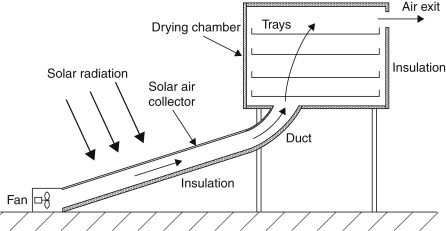 ConductionConvectionRadiation